ВСЕРОССИЙСЯАЯ ОЛИМПИАДА ШRОЛЬНИКОВ ПО ОБЩЕСТВОЗНАНИЮ 2017/2018 rr.ШБОЛЬНЫИ  ЭТАП.   11 КЛАСС. КЛЮЧИ.Время выполнения 1 час 20 мин.Максимальное  количество баллов - 100Задание 1. (по 2 балла за абсолютно верный ответ, при наличии 1 ошибки — 1 балл. Максимум  за задание — 12 баллов)Задание 2. 10 балловЗадание 3. (по 2 балла за каждый ответ. Максимум за задание 12 баллов) 1.источники права2.социальные  институтысоциальные лифтыпризнаки рынка 5.личные права гражданэкзистенциалистыЗадание 4. (Максимум за задание— 6 баллов) no одному баллу за ошибку)«В системе ценностей и мировоззренческих образов техногенной (западной) культуры человек рассматривается как противостоящий 1. общест»v (природе), вектор его активности направлен вовне, на преобразование мира. 2. Западная (восточная) традиционалистская система  ценностеи  полагает  человека  включенным  в организм природы; вектор человеческой активности ориентирован вовнутрь, на самовоспитание,  включение  в традицию.В 3.восточной (западнои) культурной традиции долгое время доминировал идеал истинного знания как самоценности. Когда Сократа спрашивали, как жить добродетельно, он отвечал, что сначала надо понять, что такое добродетель. Иначе говоря, истинное знание о добродетели задает ориентиры нравственного поведения. Иной подход характерен для 4. западнои(восточнои) культурной традиции. Там истина не отделялась от лжи. Один и тот же иероглиф «Дао». Дао обозначал в 5. древнеиндийскои (древнекитайской) культуре закон, истина и нравственный жизненный путь. Когда ученики б.Платона (Конфуция) спрашивали у него, как понимать «Дао», то он каждому давал разные ответы, поскольку каждый из его учеников прошел разный путь нравственного совершенствования».(В.С. Степин, российский академик)Задание 5. Установите соответствие. (Максимум  за задание 14 баллов)Соотнесите высказывание и его автора, проставив в незаполненной таблице номер, под которым указан автор, напротив буквы, под которой дано высказывание. (1 балл за каждое верное соответствие, всего — 7 баллов).Соотнесите права и свободы человека и их проявление в современном обществе, проставив в незаполненной таблице букву (буквы), под которыми указаны их проявления (1 балл за каждое верное соответствие, всего — 7 баллов)Задание 6. Решите правовые задачи  (всего 12 баллов)Ответ: Нет. (2 балл)По российскому Гражданскому кодексу лицо, не достигшее 18 лет, вступая в брак, приобретает полную гражданскую дееспособность. (2 балл)В этом случае попечители перестают нести ответственность по обязательствам своего подопечного. (2 балла)Ответ:  Да.(2 балла)Пояснение: По требованию заинтересованных лиц допускается защита чести и достоинства гражданина и после его смерти (2 балла)ГО РФ ст. 152. о защите чести, достоинства и деловой репутации (2 балла) Задание 7. Запомните таблицу. (5 баллов)По 1 баллу за каждое верное определение партии. Всего 5 баллов.Задание 8. Прочитаите текст. Выполните задание к нему. (Максимум за задание до 15 баллов)До 2 баллов за каждое верное опредеяенне (нтого 8 баллов), 2 балла за опредеяенне прннцнпа юрндической ответственность, по 1 баллу за каждый дополннтельно указанный  принцип  (до 5 богов).8.1. 1)Правонарушение — виновное, противоправное деяние, причиняющее вред людям и обществу, совершаемое дееспособным субъектом, влекущее за собой наказание.Норма права — общее правило поведения, установленное или санкционированное государством и охраняемое от нарушений с помощью мер государственного принуждения.Гипотеза - элемент правовой нормы, который содержит указание на условия (фактические обстоятельства), при которых действует даннаянорма.Санкция — элемент правовой нормы, который содержит описание неблагоприятных последствий для правонарушителя, мер государственного принуждения, наказания.принцип законностипринцип ответственности только за виновные деяния, принцип справедливости, принцип индивидуализации, принцип неотвратимости, принцип своевременности (возможны другие формулировки)Задание 9. По 2 балла за каждый верно указанный термин. Максимум за задание 14 балловОтвет: девальвация, гиперинфляция, дефолт, приватизация, социальная мобильность, кризис, пауперизация..1.11.21.31.4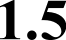 1.6абдавдвдбвгбваб12345678910даданетнетданетданетнетда1234567К3АДИЕВ123ГЕБДАВЖКадровые партии1Легальные партии4Массовый партии5Оппозиционные партии3«Партия-хватай-всех», партия избирателей (универсальная партия)2